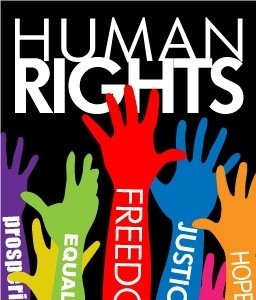 Photo from www.efa.org.auHuman Rights InternshipAre you interested in learning about how human rights evolved in Egypt and hearing stories from people who participated in the Egyptian revolution?  This internship is to transcribe audio / video tapes of interviews with human rights lawyers, professors and students working for human rights, and people who have had their rights violated in Egypt.  The interviews were conducted right after Egypt’s 2011 Revolution with a grant from American University in Cairo.  The transcriptions are part of an oral history of one of Egypt’s leading human rights organizations and will become the foundation for a book proposal highlighting this organization’s critical role in the evolution of human rights in Egypt and its role in the 2011 revolution.  Requirements:  No experience necessary in transcribing but good typing skills, fluency in English, and an interest in human rights are needed.To Apply:  Please email a letter explaining your interest to carolgray_2000@yahoo.com. Interns are sought as soon as possible, but may also be needed during the winter and spring semesters.Contact:Carol J. Gray, J.D., L.L.M.Fulbright Visiting Research ChairConcordia University - Loyola College for Diversity and Sustainability7141 Sherbrooke Street West, AD-502Montreal, Quebec, Canada  H4B 1R6Email:  carolgray_2000@yahoo.comPhone numbers:  514-419-8784; cell:  413-297-1075